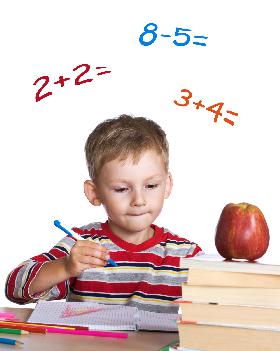 Як оцінювати шкільні успіхи своїх дітейБатькам у взаєминах зі своїми дітьми варто зменшувати хворобливість їхніх переживань з приводу невдач, допомогти їм емоційно долати ситуації, пов’язані зі шкільними оцінками. Похвала їм необхідна, але треба вказати на помилки, неточності.Як ставитися до шкільної оцінки в сім’ї? Як зробити так, щоб ваше ставлення позитивно впливало на вашу дитину, а не пригнічувало її?Правило 1. Заспокойтеся. Сконцентруйте свою увагу на диханні: один… два… десять… відчуйте спокій, рівновагу. Згадайте про свої колишні "успіхи", "постійте в черевиках" своєї рідненької дитини. А ось тепер можна починати розмову, а може… тільки послухати дитину, співчуваючи її бідам, а може… допомогти розібратися у складній теоремі, а може… Пам’ятайте, що спілкуватися в люті, роздратуванні – все одно, що включити в автомобілі "газ" і натиснути одночасно гальма.Правило 2. Не поспішайте. Старий, педагогічний одвічний гріх. Ми очікуємо від дитини всього і негайно. Ми вимагаємо негайних успіхів, іноді не отримуємо їх, але при цьому не уявляємо, як нашкодили. Нам потрібно, щоб дитина вчилася сьогодні добре, ми примушуємо її – вона вчиться, але стає "зубрилкою" і ненавидить учіння, школу, а може й… вас.Правило 3. Безумовна любов. Ви любите свою дитину не зважаючи на її успіхи в школі. Вона відчуває вашу любов, і це допомагає їй бути впевненою у собі, долати невдачі. А як же ставитися до невдач?... Вона вас засмучує і… все.Правило 4. Не бийте лежачого. Двійка, а для когось і четвірка – достатнє покарання, тому й недоцільно карати за одні й ті ж самі помилки. Дитина очікує від батьків не докорів, а спокійної допомоги.Правило 5. Щоб позбавити дитину недоліків, намагайтеся вибирати один – той, якого ви хочете позбутися найбільше, і говоріть тільки про нього.Правило 6. Вибирайте найголовніше, порадьтеся з дитиною, почніть з ліквідації найзначущіших для самої дитини шкільних труднощів. Але якщо вас обох турбує, наприклад, швидкість читання, не вимагайте одночасно й виразності, й переказу.Правило 7. Хваліть виконавця, а критикуйте виконання. Дитина схильна сприймати будь-яку оцінку глобально, вважати, що оцінюють всю її особистість. У ваших силах допомогти відокремити оцінку її особистості від оцінки її роботи.Правило 8. Ваша оцінка має порівнювати сьогоднішні успіхи дитини з її особистими вчорашніми, а не тільки з державними нормами оцінювання та успіхами сусіда Івана.Правило 9. Не скупіться на похвалу, будуючи стосунки зі своєю дитиною, не орієнтуйтеся тільки на шкільні оцінки. Немає такого двієчника, якого немає за що похвалити.Правило 10. В морі помилок завжди є острівок успіху, на якому зможе триматися, вкорінюватися дитяча віра в себе та в успіх навчальних старань. Оцінювати дитячу працю потрібно індивідуально, тактовно. Саме за такої умови в дитини не виникне ні ілюзії повного успіху, ні відчуття цілковитої невдачі.Правило11. Ставте перед дитиною найбільш конкретні та реальні завдання й вона спробує їх виконати. Не спокушайте дитину метою, якої не можливо досягти.Правило 12. Не рвіть останньої нитки. Досить часто дорослі вимагають: щоб зайнятися улюбленою справою, дитина повинна виправити свою успішність у навчанні. В багатьох випадках така заборона має стимулюючий характер і справді спонукає дитину до навчання. Але часто так буває, коли справи з навчанням не дуже запущені і до нього ще не втрачено інтересу. Якщо ж його вже нема, а в дитини є хобі, галузь живого інтересу, то її треба не забороняти, а всіляко підтримувати, бо це та ниточка, за яку можна витягнути дитину до активнї праці в навчанні.Для того, щоб правила були ефективними, необхідно їх об’єднати: дитина має бути не об’єктом, а співучасником своєї оцінки. Її слід самостійно навчити оцінювати свої досягнення. Вміння себе оцінювати є необхідним компонентом уміння вчитися – головного засобу подолання труднощів у навчанні.